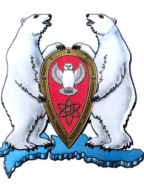 АДМИНИСТРАЦИЯ МУНИЦИПАЛЬНОГО ОБРАЗОВАНИЯ  ГОРОДСКОЙ ОКРУГ «НОВАЯ ЗЕМЛЯ»РАСПОРЯЖЕНИЕ« 28 »  октября  2011 г. № 308г. Архангельск-55Об утверждении Перечня видов муниципального контроля, осуществляемых органами местного самоуправления муниципального образования городской округ «Новая Земля» В соответствии с Федеральным законом от 26.12.2008 № 294-ФЗ «О защите прав юридических лиц и индивидуальных предпринимателей при осуществлении государственного контроля (надзора) и муниципального контроля», Постановлением Правительства Архангельской области от 16.08.2011 № 288-пп «Об утверждении Порядка разработки и принятия административных регламентов осуществления муниципального контроля в муниципальных образованиях Архангельской области», р а с п о р я ж а ю с ь:1. Утвердить прилагаемый Перечень видов муниципального контроля, осуществляемых органами местного самоуправления муниципального образования городской округ «Новая Земля».  2. Ответственным структурным подразделениям и должностным лицам администрации разработать административные регламенты по осуществлению муниципального контроля, согласно утвержденному  Перечню, в срок до 01  января 2012 года. 3. Опубликовать настоящее распоряжение в газете «Новоземельские вести».4. Контроль за исполнением настоящего распоряжения оставляю за собой.Глава муниципального образования                                                                 Ж.К. Мусин Утвержден распоряжением администрации МО ГО «Новая Земля» от « 28 » октября 2011 г. № 308Перечень видов муниципального контроля, осуществляемых органами местного самоуправлениямуниципального образования городской округ «Новая Земля» Виды муниципального контроляПодконтрольные субъекты Предмет муниципального контроляПравовое основание муниципального контроляСоставы административных правонарушений в соответствии с КоАП РФ и законом Архангельской области от 03.06.  2003 № 172-22-ОЗ «Об административ-ных правонару-шениях» Ответственные структурные подразделения (должностные лица) за разработку регламентаВиды муниципального контроля, определенные как отдельные вопросы местного значенияВиды муниципального контроля, определенные как отдельные вопросы местного значенияВиды муниципального контроля, определенные как отдельные вопросы местного значенияВиды муниципального контроля, определенные как отдельные вопросы местного значенияВиды муниципального контроля, определенные как отдельные вопросы местного значенияВиды муниципального контроля, определенные как отдельные вопросы местного значения Контроль за исполнением местного бюджета; муниципальный финансовый контрольРаспорядители и получатели бюджетных средств, получатели межбюджетных трансфертов, получатели субсидий, бюджетных кредитов, бюджетных инвестиций, муниципальных гарантий, администраторы доходов бюджета, администраторы источников финансирования дефицита бюджетаИсполнение местного бюджета   1) Федеральный закон от 6 октября 2003 года № 131-ФЗ «Об общих принципах организации местного самоуправления в РФ»   2) Бюджетный кодекс РФ3) Положение «О бюджетном процессе в муниципальном образовании городской округ «Новая Земля», утвержденное решением Совета депутатов МО ГО «Новая Земля» от 17.12.2010 № 247    Часть 1 статьи 15.14, статьи 15.15, 15.16, 19.6 КоАП РФОтдел экономики и финансовМуниципальный земельный контроль Юридические лица, индивидуальные предприниматели, гражданеИспользование земель на территории муниципального образования   1) Федеральный закон от 6 октября 2003 года № 131-ФЗ «Об общих принципах организации местного самоуправления в РФ»   2) Земельный кодекс РФ 3) Положение «О порядке осуществления муниципального земельного контроля на территории муниципального образования городской округ «новая Земля», утвержденное решением Совета депутатов МО ГО «Новая Земля» от 18.12.2008 № 82 (в ред. от 13.11.2009 № 151)   Статьи 7.1, 7.2 (часть 1), 7.17, 8.6, 8.7, 8.8, 19.6 КоАП РФ.   Статья 3.6 закона № 172-22-ОЗОтдел экономики и финансовМуниципальный контроль за проведением муниципальных лотерейОрганизаторы лотерей (юридические лица)Проведение муниципальных лотерей, в том числе целевое использование выручки от проведения лотерей   1) Федеральный закон от 6 октября 2003 года № 131-ФЗ «Об общих принципах организации местного самоуправления в РФ»  2) Федеральный закон от 11 ноября 2003 года № 138-ФЗ «О лотереях»    Статья 3.6 закона № 172-22-ОЗОтдел организационной, кадровой и социальной работыВиды муниципального контроля, осуществляемые в рамках иных вопросов местного значенияВиды муниципального контроля, осуществляемые в рамках иных вопросов местного значенияВиды муниципального контроля, осуществляемые в рамках иных вопросов местного значенияВиды муниципального контроля, осуществляемые в рамках иных вопросов местного значенияВиды муниципального контроля, осуществляемые в рамках иных вопросов местного значенияВиды муниципального контроля, осуществляемые в рамках иных вопросов местного значенияКонтроль за соблюдением установленного порядка управления и распоряжения имуществом, находящимся в муниципальной собственности Юридические лица, индивидуальные предприниматели, гражданеУправление и распоряжение имуществом, находящимся в муниципальной собственности  1)  Федеральный закон от 6 октября 2003 года № 131-ФЗ «Об общих принципах организации местного самоуправления в РФ»2) Положение «Об управлении муниципальным имуществом в муниципальном образовании городской округ «Новая Земля», утвержденным решением Совета депутатов МО ГО «Новая Земля» от 29.05.2009 № 119 (в ред. от 21.12.2009 № 178)    Статьи 3.6, 4.2 закона № 172-22-ОЗОтдел экономики и финансов5 Контроль за использованием и сохранностью муниципального жилищного фонда, соответствием жилых помещений данного фонда установленным санитарным и техническим правилам и нормам, иным требованиям законодательстваЮридические лица, индивидуальные предпринимателиИспользование и сохранность муниципального жилищного фонда, соответствие жилых помещений данного фонда установленным санитарным и техническим правилам и нормам, иным требованиям законодательства   1) Федеральный закон от 6 октября 2003 года № 131-ФЗ «Об общих принципах организации местного самоуправления в РФ»  2) Жилищный кодекс РФ 3) Положение «О порядке управления муниципальным жилищным фондом муниципального образования городской округ «Новая Земля», утвержденное решением Совета депутатов МО ГО «Новая Земля2 от 29.05.2009 № 120    Статьи 7.7, 7.17, 7.20, 7.21, 7.22, 7.23, 8.2, 8.8, 19.6 КоАП РФ.   Статья 3.6 закона № 172-22-ОЗЗаместитель главы администрацииКонтроль за соблюдением законодательства в области розничной продажи алкогольной продукции Юридические лица, индивидуальные предприниматели, гражданеСоблюдение законодательства в области розничной продажи алкогольной продукции.    1) Федеральный закон от 6 октября 2003 года № 131-ФЗ «Об общих принципах организации местного самоуправления в РФ»  2) Федеральный закон от 22 ноября 1995 года № 171-ФЗ «О государственном регулировании производства и оборота этилового спирта, алкогольной и спиртосодержащей продукции и об ограничении потребления (распития) алкогольной продукции» 3) Постановление администрации МО ГО «Новая Земля» от 26.11.2010 № 65  «Об определении территорий, на которых не допускается розничная продажа алкогольной продукции»   Статьи 3.6, 8.9 закона № 172-22-ОЗ   Отдел организационной, кадровой и социальной работыКонтроль за соблюдением правил благоустройства территорий населенных пунктов муниципального образованияЮридические лица, индивидуальные предприниматели, гражданеСоблюдение правил благоустройства территорий населенных пунктов  1) Федеральный закон от 6 октября 2003 года № 131-ФЗ «Об общих принципах организации местного самоуправления в РФ» 2) Правила благоустройства и содержания территории муниципального образования городской округ «Новая Земля», утвержденные решением Совета депутатов МО ГО «Новая Земля» от 21.02.2010 № 216    Статьи 6.4, 7.6, 7.8, 7.9 закона № 172-22-ОЗПомощник главы администрации Контроль за размещением и использованием рекламных конструкцийВладельцы рекламных конструкций (юридические и физические лица)Размещение и использование рекламных конструкций   1) Федеральный закон от 6 октября 2003 года № 131-ФЗ «Об общих принципах организации местного самоуправления в РФ»  2) Федеральный закон от 13 марта 2006 года № 38-ФЗ «О рекламе» 3) Правила установки и эксплуатации рекламных конструкций на территории МО ГО «Новая Земля», утвержденные решением Совета депутатов МО ГО «Новая Земля» от 24.09.2010 № 219 (в ред. от 19.11.2010 3 241)    Статья 3.6 закона № 172-22-ОЗЗаместитель главы администрацииКонтроль за участием граждан в охране общественного порядкаГражданеСоблюдение правил участия граждан в охране общественного порядка   1) Федеральный закон от 6 октября 2003 года № 131-ФЗ «Об общих принципах организации местного самоуправления в РФ»   2) закон Архангельской области от 21 января 2009 года № 657-33-ОЗ «Об участии граждан РФ в охране общественного порядка на территории Архангельской области»3) Положение «О добровольной народной дружине по охране общественного порядка на территории МО ГО «Новая Земля», утвержденное решением Совета депутатов МО ГО «Новая Земля» от 23.03.2009 № 97 (в ред. от 17.12.2010 № 248)    Статья 2.11, 3.6 закона № 172-22-ОЗЗаместитель главы администрацииВиды муниципального контроля, установленные иными федеральными законамиВиды муниципального контроля, установленные иными федеральными законамиВиды муниципального контроля, установленные иными федеральными законамиВиды муниципального контроля, установленные иными федеральными законамиВиды муниципального контроля, установленные иными федеральными законамиВиды муниципального контроля, установленные иными федеральными законамиКонтроль за использованием и охраной недр при добыче общераспростра-ненных полезных ископаемых, а также при строительстве подземных сооружений, не связанных с добычей полезных ископаемыхПользователи недр (юридические лица, индивидуальные предприниматели)Использование и охрана недр при добыче общераспростра-ненных полезных ископаемых, а также при строительстве подземных сооружений, не связанных с добычей полезных ископаемых   Закон РФ от 21 февраля 1992 года № 2395-1 «О недрах»    Статья 3.6 закона № 172-22-ОЗОтдел экономики и финансов (главный специалист)Проверка деятельности управляющих организаций Управляющие организации (юридические лица, индивидуальные предприниматели)Выполнение договоров управления многоквартир-ными домами, осуществление иной деятельности, направленной на достижение целей управления многоквартир-ными домами   Жилищный кодекс РФ    Статья 3.6 закона № 172-22-ОЗЗаместитель главы администрацииКонтроль за проведением мероприятий по энергосбережению и повышению энергетической эффективности муниципальными учреждениями и муниципальными унитарными предприятиямиМуниципальные учреждения и муниципальные унитарные предприятия (юридические лица)Проведение мероприятий по энергосбереже-нию и повышению энергетической эффективности   Федеральный закон от 23 ноября 2009 года № 261-ФЗ «Об энергосбережении и о повышении энергетической эффективности и о внесении изменений в отдельные законодательные акты РФ» Отдел экономики и финансов (главный специалист)Ведомственный контроль за деятельностью муниципальных учреждений и муниципальных унитарных предприятийМуниципальные учреждения и муниципальные унитарные предприятия (юридические лица)Соответствие деятельности учреждений и предприятий нормативным правовым актам и уставам, выполнение муниципальных заданий муниципальными учреждениями, выполнение показателей экономической эффективности деятельности муниципальных предприятий   1) Федеральный закон от 12 января 1996 года № 7-ФЗ «О некоммерческих организациях»  2) Федеральный закон от 3 ноября 2006 года № 174-ФЗ «Об автономных учреждениях»  3) Федеральный закон от 14 ноября 2002 года № 161-ФЗ «О государственных и муниципальных унитарных предприятиях» Отдел экономики и финансов,Консультант-юрист Ведомственный контроль за соблюдением трудового законодательства и иных нормативных правовых актов, содержащих нормы трудового праваМуниципальные учреждения и муниципальные унитарные предприятия (юридические лица)Соблюдение трудового законодательства и иных нормативных правовых актов, содержащих нормы трудового права   Трудовой кодекс РФ   Консультант-юрист, главный специалист - юристВиды государственного контроля, осуществляемые органами местного самоуправленияв рамках осуществления переданных государственных полномочийВиды государственного контроля, осуществляемые органами местного самоуправленияв рамках осуществления переданных государственных полномочийВиды государственного контроля, осуществляемые органами местного самоуправленияв рамках осуществления переданных государственных полномочийВиды государственного контроля, осуществляемые органами местного самоуправленияв рамках осуществления переданных государственных полномочийВиды государственного контроля, осуществляемые органами местного самоуправленияв рамках осуществления переданных государственных полномочийВиды государственного контроля, осуществляемые органами местного самоуправленияв рамках осуществления переданных государственных полномочийНадзор за деятельностью усыновителей, опекунов и попечителей, а также организаций, в которые помещены недееспособные или не полностью дееспособные гражданЮридические лица, гражданеУсловия жизни (содержания, воспитания и образования) усыновленных граждан и граждан, находящихся под опекой или попечительством, соблюдение их прав и законных интересов, обеспечение сохранности их имущества, выполнение опекунами и попечителями требований к осуществлению своих прав и исполнению своих обязанностей1) Семейный кодекс РФ    2) Федеральный закон от 24 апреля 2008 года № 48-ФЗ «Об опеке и попечительстве» 3) закон Архангельской области от 20 сентября 2005 года № 84-5-ОЗ «О порядке наделения органов местного самоуправления муниципальных образований Архангельской области и муниципальных образований Ненецкого автономного округа отдельными государственными полномочиями»4) закон Архангельской области от 29 октября 2008 года № 578-30-ОЗ «Об организации и осуществлении деятельности по опеке и попечительству в Архангельской области» Ведущий специалист-эксперт